BARNEIDRETT HAUSTEN 2018 – TERMIN 1 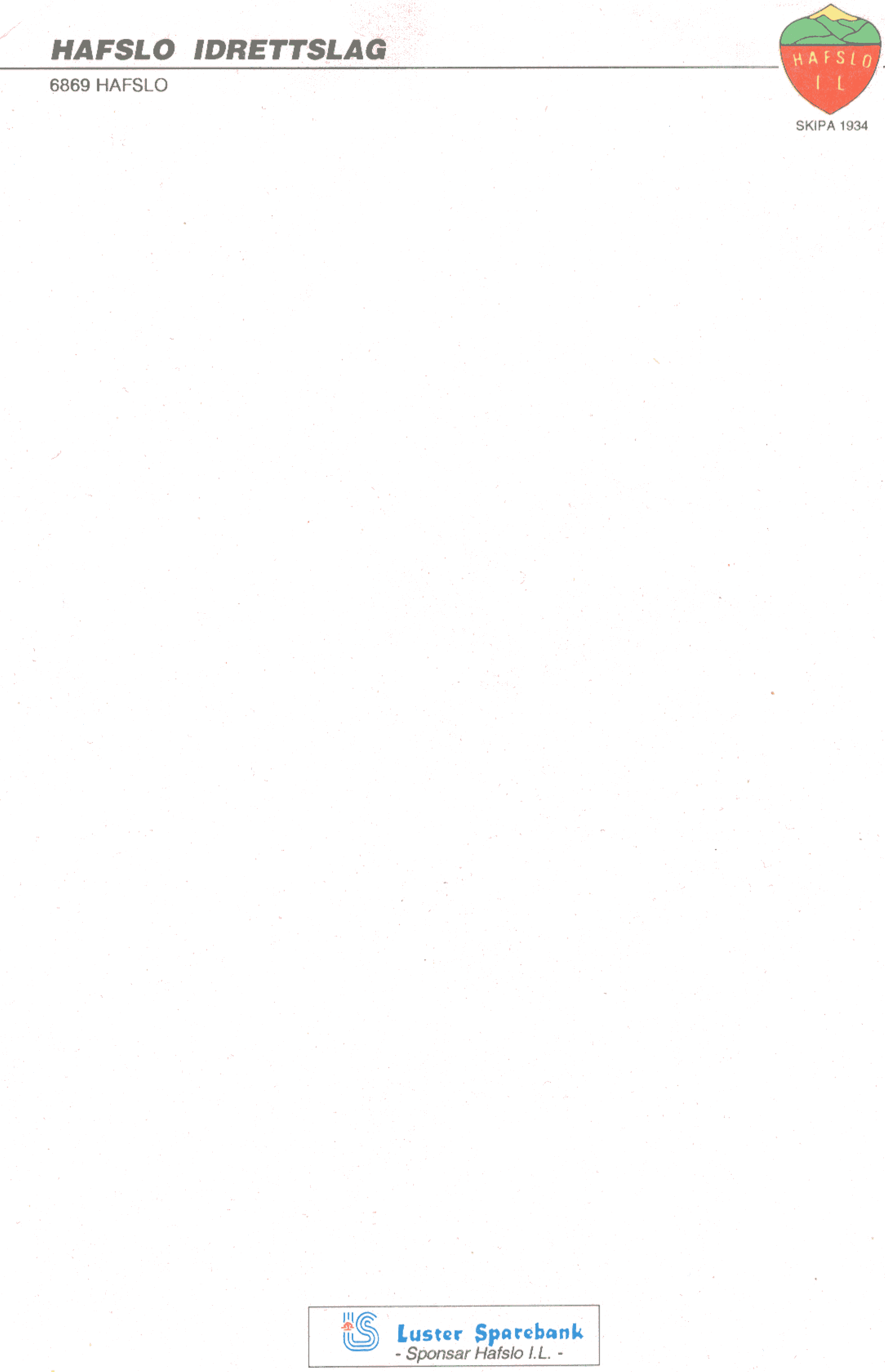 Barneidrettsgruppa har laga ein samla oversikt over organiserte aktivitetar HIL har for barn mellom 6 og 11 år, inkludert fotballtreningane fotballgruppa har for miniputtane. Programmet gjeld fram til haustferien. Nytt program for termin 2 (fram til jul) kjem før haustferien. Vi satsar i haust på ulike turar og aktivitetar med fokus på det sosiale. Mindre søsken er velkomne, men aktivitetane er tilrettelagte for barn mellom 6 og 11 år. Etter haustferien vert det salaktivitetar. Basistrening ved særgruppene på måndagar, og ulike ballspel og leikar på onsdagar.  Fotballgruppa har miniputt-treningar i Moane måndagar og onsdagar. Nokre grupper trener berre ein dag. Sjekk med fotballgruppa for nærare informasjonDet vert miniputt- turnering 02/09 og 23/09Orienteringsgruppa har treningar i Sogndal og på Kaupanger, for nybyrjarar og for dei som er vidarekomne: http://www.sogndalidrettslag.no/terminliste-for-orientering/Barn 0-5 år har eigen tid i gymsal tysdagar kl 17.00-18.00 til frie aktivitetar. Eigne reglar for desse aktivitetane heng i gymsalen, og vert formidla på facebook gruppa. Bruk inngang på nedsida av samfunnshuset. NB! Me brukar av og til bilete frå barneidrettsaktivitetar i HIL-aviser og på heimesida. Om de ikkje ynskjer at me skal nytte bilete av dykkar ungar, så gi beskjed! (Det vert ikkje brukt namn i tilknyting til bileta)Me oppmodar alle om å sjekke heimesida til HIL jamleg, då det kan førekomme endringar i programmet: www.hafslo-il.no. Endringar og suppleringar vert og lagt ut på Facebook sida vår. Lik oss på Facebook!Barneidretten er eit tilbod til betalande medlemmar i Hafslo IL.Ved spørsmål, ta kontakt med Leiar: Laila Haugsvær, tlf: 99553619, epost:  lailahaugsver@yahoo.no ellerNestleiar Monika Reime, tlf: 95195770, epost: monikare@hvl.no Vel møtt til mange varierte og kjekke aktivitetar! Fint om foreldre kan hjelpe til ved behov! Helsing Barneidrettsgruppa i HIL:Laila Haugsvær og Monika Reime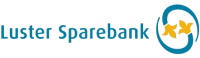 VekeMåndagTysdagOnsdag3603.09 Fotball 17.30 – 18.3004. sept: 17.30 – Sykkelaktivitet på skuleplassen 05.09: Fotball 17.30-18.303710. sept: Fotball 17.30-18.3012. sept: Fotball 17.30-18.303817.sept: 17.30-18.30Friidrett i Moane med «Moane rundt» for borna (400 meter).IDRETTSMERKE for dei voksne!!!! Saft og frukt til alle 19. sept: Fotball 17.30-18.303924.sept: Fotball 17.30-18.3026. sept: Fotball 17.30-18.304001.okt: Fotball 17.30-18.30 02.okt: Tur til Øvrebøstølen. Oppmøte YX kl 17.30 03.okt: Fotball 17.30 – 18.30 41HaustferieHaustferieHaustferie